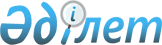 О проекте Закона Республики Казахстан "О ратификации Протокола о внесении изменений в Соглашение о размере государственной пошлины и порядке ее взыскания при рассмотрении хозяйственных споров между субъектами хозяйствования разных государств от 24 декабря 1993 года"Постановление Правительства Республики Казахстан от 3 января 2013 года № 1      Правительство Республики Казахстан ПОСТАНОВЛЯЕТ:

      внести на рассмотрение Мажилиса Парламента Республики Казахстан проект Закона Республики Казахстан «О ратификации Протокола о внесении изменений в Соглашение о размере государственной пошлины и порядке ее взыскания при рассмотрении хозяйственных споров между субъектами хозяйствования разных государств от 24 декабря 1993 года».      Премьер-Министр

      Республики Казахстан                       С. АхметовПроект ЗАКОН

РЕСПУБЛИКИ КАЗАХСТАН О ратификации Протокола о внесении изменений в Соглашение о размере государственной пошлины и порядке ее взыскания при рассмотрении хозяйственных споров между субъектами хозяйствования разных государств от 24 декабря 1993 года      Ратифицировать Протокол о внесении изменений в Соглашение о размере государственной пошлины и порядке ее взыскания при рассмотрении хозяйственных споров между субъектами хозяйствования разных государств от 24 декабря 1993 года, совершенный в городе Москве 10 декабря 2010 года.      Президент

      Республики Казахстан  ПРОТОКОЛ о внесении изменений в Соглашение о размере государственной пошлины и порядке ее взыскания при рассмотрении хозяйственных споров между субъектами хозяйствования разных государств от 24 декабря 1993 годаОфициально

заверенный

текст      Государства - участники Соглашения о размере государственной пошлины и порядке ее взыскания при рассмотрении хозяйственных споров между субъектами хозяйствования разных государств от 24 декабря 1993 года (далее - Соглашение) договорились внести изменения в статьи 2 и 3 указанного Соглашения, изложив их в следующей редакции: «Статья 2      В целях обеспечения при разрешении споров равной возможности для судебной защиты прав и законных интересов хозяйствующих субъектов, находящихся на территориях разных государств, установить следующие ставки государственной пошлины при обращении в суд другого государства с иском ценой (в рублях Российской Федерации):

      до 10 тыс. рублей - 3 % от цены иска;

      свыше 10 тыс. рублей до 50 тыс. рублей - 300 рублей + 2,5 % от суммы свыше 10 тыс. рублей;

      свыше 50 тыс. рублей до 100 тыс. рублей - 1 тыс. 300 рублей + 2 % от суммы свыше 50 тыс. рублей;

      свыше 100 тыс. рублей до 500 тыс. рублей - 2 тыс. 300 рублей + 1,5 % от суммы свыше 100 тыс. рублей;

      свыше 500 тыс. рублей до 1 млн рублей    - 8 тыс. 300 рублей + 1 % от суммы свыше 500 тыс. рублей;

      свыше 1 млн. рублей                      - 13 тыс. 300 рублей + 0,5 % от суммы свыше 1 млн. рублей.

      С искового заявления неимущественного характера взимается государственная пошлина в размере, эквивалентном 500 рублям, если законодательством государства, где предъявляется иск, не установлен меньший размер государственной пошлины.

      С заявлений о пересмотре решений (постановлений) суда взимается государственная пошлина:

      по спорам имущественного характера - в размере 50 % от суммы государственной пошлины, исчисленной исходя из оспариваемой заявителем суммы, но не менее 250 рублей;

      по спорам неимущественного характера - в размере 50 % от суммы государственной пошлины, подлежащей уплате при подаче искового заявления неимущественного характера. Статья 3      Установить при уплате государственной пошлины в судебно-арбитражные органы государств — участников Содружества Независимых Государств в качестве единого денежного эквивалента рубль Российской Федерации (далее - рубль). Курсы национальных валют к рублю определяются национальными банками государств - участников Содружества Независимых Государств. Если исковые требования выражены в валюте государства, не участвующего в Соглашении, то цена иска в рублях определяется с пересчетом по курсу, установленному Центральным банком Российской Федерации, на день уплаты государственной пошлины.

      Оплата государственной пошлины в судебно-арбитражные органы государств - участников Содружества Независимых Государств производится в национальной валюте государства нахождения суда либо в рублях Российской Федерации с пересчетом по курсам национальных валют, определяемым национальными банками государств - участников Содружества Независимых Государств, на день уплаты государственной пошлины. Оплата государственной пошлины в иной валюте производится в случаях и порядке, устанавливаемых законодательством государства нахождения суда».

      Настоящий Протокол вступает в силу с даты получения депозитарием третьего уведомления о выполнении подписавшими его государствами - участниками Соглашения внутригосударственных процедур, необходимых для его вступления в силу. Для государств — участников Соглашения, выполнивших внутригосударственные процедуры позднее, настоящий Протокол вступает в силу с даты получения депозитарием соответствующего уведомления.

      Совершено в городе Москве 10 декабря 2010 года в одном подлинном экземпляре на русском языке. Подлинный экземпляр хранится в Исполнительном комитете Содружества Независимых Государств, который направит каждому государству, подписавшему настоящий Протокол, его заверенную копию.      Настоящим удостоверяю, что прилагаемый текст является аутентичной копией Протокола о внесении изменений в Соглашение о размере государственной пошлины и порядке ее взыскания при рассмотрении хозяйственных споров между субъектами хозяйствования разных государств от 24 декабря 1993 года, принятого на заседании Совета глав государств Содружества Независимых Государств, которое состоялось 10 декабря 2010 года в городе Москве. Подлинный экземпляр вышеупомянутого Протокола хранится в Исполнительном комитете Содружества Независимых Государств.      Первый заместитель Председателя

      Исполнительного комитета -

      Исполнительного секретаря СНГ              В.Гаркун  СОГЛАШЕНИЕ о размере государственной пошлины и порядке ее взыскания при рассмотрении хозяйственных споров между субъектами хозяйствования разных государств      Государства-участники Содружества Независимых Государств, основываясь на Договоре о создании Экономического союза и признавая необходимость единообразных подходов об осуществлении правосудия по хозяйственным спорам, обеспечения равной защиты прав и интересов хозяйствующих субъектов на территории государств-участников Содружества Независимых Государств,      договорились о нижеследующем: Статья 1      Настоящее Соглашение регулирует вопросы, связанные с исполнением Договора о создании Экономического союза в части осуществления правосудия арбитражными и хозяйственными судами государств - участников Содружества Независимых Государств. Статья 2      В целях обеспечения равной возможности для судебной защиты законных прав и интересов при разрешении споров хозяйствующих субъектов, находящихся на территории разных государств, установить при обращении в суд другого государства ставку государственной пошлины в размере 10 процентов от суммы иска в валюте иска. Статья 3      Установить в качестве единого денежного эквивалента - рубль - при уплате госпошлины в судебно-арбитражные органы государств-участников Содружества. Курсы национальных валют к рублю определяются национальными банками государств - участников Содружества Независимых Государств.

      Оплата, государственной пошлины в судебно-арбитражные органы производятся в национальной валюте государства нахождения суда, либо в рублях Российской Федерации с пересчетом по курсам национальных валют, определяемых национальными банками государств -участников Содружества Независимых Государств.

      Национальным банкам государств-участников Содружества обеспечить беспрепятственную, оплату госпошлины и взыскание денежных сумм по решениям арбитражных органов государств-участников Содружества Независимых Государств.

      Контроль за исполнением решений возлагается на высшие судебно-арбитражные (хозяйственные суды) государств-должников. Статья 4      Для изучения действующего законодательства государств-участников Содружества, а также практики его применения и работы арбитражных судов организуется регулярный обмен соответствующими законодательными актами и судебными документами, содержащими арбитражно-хозяйственную практику. Статья 5      Настоящее Соглашение вступает в силу с момента его подписания. Статья 6      Настоящее Соглашение открыто для присоединения к нему других государств. Статья 7      Изменения и дополнения в настоящее Соглашение вносятся по инициативе государств, подписавших Соглашение.

      Совершено в городе Ашгабате 24 декабря 1993 года в одном подлинном экземпляре на русском языке. Подлинный экземпляр хранится в Архиве Правительства Республики Беларусь, которое направит государствам, подписавшим настоящее Соглашение, его заверенную копию.      Настоящим удостоверяю, что прилагаемый текст является аутентичной копией Соглашения о размере государственной пошлины и порядке ее взыскания при рассмотрении хозяйственных споров между субъектами хозяйствования разных государств, подписанного 23 декабря 1993 года в г. Ашгабате, подлинный экземпляр которого хранится в Архиве Правительства Республики Беларусь.      Начальник Договорно-

      правового управления

      Министерства иностранных дел

      Республики Беларусь                        В.Н. Фисенко
					© 2012. РГП на ПХВ «Институт законодательства и правовой информации Республики Казахстан» Министерства юстиции Республики Казахстан
				За Азербайджанскую РеспубликуЗа Российскую ФедерациюЗа Республику АрменияЗа Республику ТаджикистанЗа Республику БеларусьЗа ТуркменистанЗа Республику КазахстанЗа Республику УзбекистанЗа Кыргызскую РеспубликуЗа УкраинуЗа Республику МолдоваЗа Азербайджанскую РеспубликуЗа Республику МолдоваЗа Республику АрменияЗа Российскую ФедерациюЗа Республику БеларусьЗа Республику ТаджикистанЗа Республику ГрузияЗа ТуркменистанЗа Республику КазахстанЗа Республику УзбекистанЗа Кыргызскую РеспубликуЗа Украину